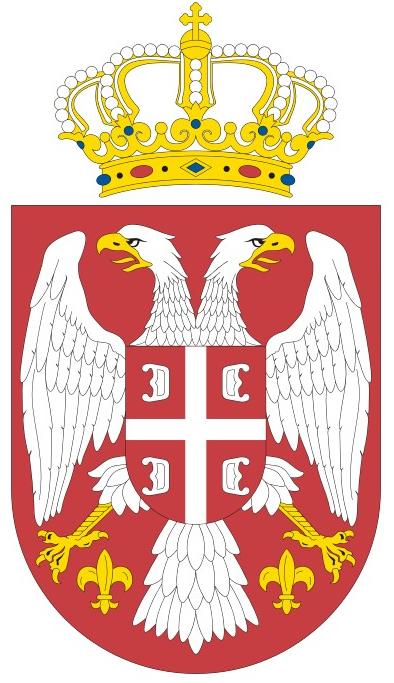 КОНКУРСНA ДОКУМЕНТАЦИЈAМИНИСТАРСТВО ПОЉОПРИВЕДЕ И ЗАШТИТЕ  ЖИВОТНЕ СРЕДИНЕ – УПРАВА ЗА АГРАРНА ПЛАЋАЊАБулевар краља Александра 84, БеоградЈАВНА НАБАВКА– ситна информатичка и комуникациона опрема –ОТВОРЕНИ ПОСТУПАКЈАВНА НАБАВКА број 8/2016октобар 2016. годинеНа основу чл. 32. и 61. Закона о јавним набавкама („Сл. гласник РС” бр. 124/2012, 14/2015 и 68/2015, у даљем тексту: Закон), чл. 2. Правилника о обавезним елементима конкурсне документације у поступцима јавних набавки и начину доказивања испуњености услова („Сл. гласник РС” бр. 29/2013 и 104/2013), Одлуке о покретању поступка јавне набавке број 404-02-52/2016-07 и Решења о образовању комисије за јавну набавку број 404-02-52/2016-07, припремљена је:КОНКУРСНА ДОКУМЕНТАЦИЈАОтворени поступак за ситну информатичку и комуникациону опремуЈН број 8/2016 Конкурсна документација садржи:	I ОПШТИ ПОДАЦИ О ЈАВНОЈ НАБАВЦИ	1. Подаци о наручиоцуНаручилац: Министарство пољопривреде и заштите животне средине – Управа за аграрна плаћања. Адреса: Булевар краља Александра 84, Београд.Матични број: 17855140.ПИБ: 108508191.Интернет страница: www.uap.gov.rs2. Врста поступка јавне набавкеПредметна јавна набавка се спроводи у отвореном поступку, у складу са Законом и подзаконским актима којима се уређују јавне набавке.3. Предмет јавне набавкеПредмет јавне набавке су добра – ситна информатичка и комуникациона опрема. Јавна набавка није обликована по партијама.4. Циљ поступкаПоступак јавне набавке се спроводи ради закључења уговора о јавној набавци. 5. Контакт (лице или служба) Лица за контакт: Марија Нинковић и Милош Јелић.Е - mail адреса: marija.ninkovic@minpolj.gov.rs и milos.jelic@minpolj.gov.rs. 							   		  Упознат са општим подацима					М.П.																									__________________________							    		  Овлашћено лице понуђачаII ПОДАЦИ О ЈАВНОЈ НАБАВЦИ1. Предмет јавне набавкеПредмет јавне набавке су добра  – ситна информатичка и комуникациона опрема, шифре из Општег речника набавки 30234700-5 (мaгнетне траке), 30234600-4 (флеш меморија), 30237100-0 (делови рачунара), 30234000-8 (медијуми за смештање података),30232000-4 (периферна опрема), 30236000-2 (разна рачунарска опрема), 30236110-6 (радна меморија RAM), 30237100-0 (делови рачунара), 30231300-3 (равни екрани), 30237460-1 (рачунарске тастатуре), 30237410-6 (рачунарски миш).2. ПартијеПредмет ове јавне набавка није обликована по партијама.								       		Упознат са подацима				М.П.									_______________________								  	     Овлашћено лице понуђачаIII  ТЕХНИЧКА СПЕЦИФИКАЦИЈА:ВРСТЕ ДОБАРА, ТЕХНИЧКЕ КАРАКТЕРИСТИКЕ, МЕСТО И РОК ИСПОРУКЕ, ГАРАНЦИЈАВрсте добара:Место испоруке:Испорука се врши на адресу Министарства пољопривреде и заштите животне средине – Управа за аграрна плаћања, Булевар краља Александра 84, 11000 Београд.Рок испоруке:Рок испоруке је максимално 21 (двадесет један) дан од дана закључења уговора.Гаранција за функционалну исправност:Испоручилац се обавезује да ће у року од 3 (три) дана од дана пријема писане рекламације заменити добра код којих се утврди функционална неисправност у току гарантног рока. Гарантни рок за функционалну исправност је 24 месеца од дана испоруке, а у складу са Законом о заштити потрошача. Начин испоруке:  Испорука ће се вршити једнократно. Није дозвољена сукцесивна испорука.								Упознат са техничком спецификацијом				М.П.								______________________________									 Овлашћено лице понуђачаIV УСЛОВИ ЗА УЧЕШЋЕ У ПОСТУПКУ ЈАВНЕ НАБАВКЕ ИЗ ЧЛ. 75. И 76. ЗАКОНА И УПУТСТВО КАКО СЕ ДОКАЗУЈЕ ИСПУЊЕНОСТ УСЛОВАУСЛОВИ ЗА УЧЕШЋЕ У ПОСТУПКУ ЈАВНЕ НАБАВКЕ ИЗ ЧЛ. 75. И 76. ЗАКОНАПраво на учешће у поступку предметне јавне набавке има понуђач који испуњава обавезне услове за учешће у поступку јавне набавке дефинисане чл. 75. Закона, и то:Да је регистрован код надлежног органа, односно уписан у одговарајући регистар (чл. 75. ст. 1. тач. 1) Закона);Да он и његов законски заступник није осуђиван за неко од кривичних дела као члан организоване криминалне групе, да није осуђиван за кривична дела против привреде, кривична дела против животне средине, кривично дело примања или давања мита, кривично дело преваре (чл. 75. ст. 1. тач. 2) Закона);Да је измирио доспеле порезе, доприносе и друге јавне дажбине у складу са прописима Републике Србије или стране државе када има седиште на њеној територији (чл. 75. ст. 1. тач. 4) Закона);Понуђач је дужан да при састављању понуде изричито наведе да је поштовао обавезе које произлазе из важећих прописа о заштити на раду, запошљавању и условима рада, заштити животне средине, као и да нема забрану обављања делатности која је на снази у време подношења понуде (чл. 75. ст. 2. Закона).Понуђач који учествује у поступку предметне јавне набавке, мора испунити додатни услов за учешће у поступку јавне набавке, дефинисан чл. 76. Закона, и то: 1) да располаже неопходним пословним капацитетом, што подразумева да je понуђач  у периоду од 3 (три) године пре дана објављивања позива за подношење понуда на Порталу јавних набавки испоручио минимум 50% добара наведених у техничкој спецификацији (Поглавље III)  истих или сличних карактеристика, у вредности која је једанака или већа од 1.000.000,00 динара без ПДВ-а;Уколико понуђач подноси понуду са подизвођачем, у складу са чланом 80. Закона, подизвођач мора да испуњава обавезне услове из члана 75. став 1. тач. 1), 2) и 4) Закона, за део набавке који ће понуђач извршити преко подизвођача.  Уколико понуду подноси група понуђача, сваки понуђач  из групе понуђача, мора да испуни обавезне услове из члана 75. став 1. тач. 1), 2) и 4) Закона, а додатни услов испуњавају заједно. 2. УПУТСТВО КАКО СЕ ДОКАЗУЈЕ ИСПУЊЕНОСТ УСЛОВАИспуњеност обавезних услова за учешће у поступку предметне јавне набавке, понуђач доказује достављањем следећих доказа:Услов из чл. 75. ст. 1. тач. 1) Закона - Доказ: Извод из регистра Агенције за привредне регистре, односно извод из регистра надлежног Привредног суда.Услов из чл. 75. ст. 1. тач. 2) Закона - Доказ: Правна лица: 1) Извод из казнене евиденције, односно уверењe основног суда на чијем подручју се налази седиште домаћег правног лица, односно седиште представништва или огранка страног правног лица, којим се потврђује да правно лице није осуђивано за кривична дела против привреде, кривична дела против животне средине, кривично дело примања или давања мита, кривично дело преваре; 2) Извод из казнене евиденције Посебног одељења за организовани криминал Вишег суда у Београду, којим се потврђује да правно лице није осуђивано за неко од кривичних дела организованог криминала; 3) Извод из казнене евиденције, односно уверење надлежне полицијске управе МУП-а, којим се потврђује да законски заступник понуђача није осуђиван за кривична дела против привреде, кривична дела против животне средине, кривично дело примања или давања мита, кривично дело преваре и неко од кривичних дела организованог криминала (захтев се може поднети према месту рођења или према месту пребивалишта законског заступника). Уколико понуђач има више законских заступника дужан је да достави доказ за сваког од њих.  Предузетници и физичка лица: Извод из казнене евиденције, односно уверење надлежне полицијске управе МУП-а, којим се потврђује да није осуђиван за неко од кривичних дела као члан организоване криминалне групе, да није осуђиван за кривична дела против привреде, кривична дела против животне средине, кривично дело примања или давања мита, кривично дело преваре (захтев се може поднети према месту рођења или према месту пребивалишта).Доказ не може бити старији од два месеца пре отварања понуда; Услов из чл. 75. ст. 1. тач. 4) Закона - Доказ: Уверење Пореске управе Министарства финансија да је измирио доспеле порезе и доприносе и уверење надлежне управе локалне самоуправе да је измирио обавезе по основу изворних локалних јавних прихода или потврду Агенције за приватизацију да се понуђач налази у поступку приватизације. Доказ не може бити старији од два месеца пре отварања понуда;Услов из члана чл. 75. ст. 2.  - Доказ: Изјава мора да буде потписана од стране овлашћеног лица понуђача и оверена печатом. Уколико понуду подноси група понуђача, Изјава мора бити потписана од стране овлашћеног лица сваког понуђача из групе понуђача и оверена печатом. Испуњеност додатног услова за учешће у поступку предметне јавне набавке из члана 76. Закона, понуђач доказује достављањем следећих доказа:За пословни капацитет потребно је доставити Референтну листу понуђача и Образац потврде о референци (Обрасци XI и XII). Потврде морају бити у оригиналу, потписане и оверене печатом референтног купца – наручиоца. Уколико понуду подноси група понуђача понуђач је дужан да за сваког члана групе достави наведене доказе да испуњава услове из члана 75. став 1. тач. 1), 2) и 4) Закона. Додатни услов група понуђача испуњава заједно.Уколико понуђач подноси понуду са подизвођачем, понуђач је дужан да за подизвођача достави доказе да испуњава услове из члана 75. став 1. тач. 1), 2) и 4) Закона.  Наведене доказе о испуњености услова понуђач може доставити у виду неоверених копија, (осим потврде о референци које морају бити у оригиналу), а наручилац може пре доношења одлуке о додели уговора да тражи од понуђача, чија је понуда на основу извештаја за јавну набавку оцењена као најповољнија, да достави на увид оригинал или оверену копију свих или појединих доказа.Ако понуђач у остављеном, примереном року који не може бити краћи од пет дана, не достави на увид оригинал или оверену копију тражених доказа, наручилац ће његову понуду одбити као неприхватљиву.Понуђачи који су регистровани у регистру који води Агенција за привредне регистре не морају да доставе доказ из чл.  75. ст. 1. тач. 1) Извод из регистра Агенције за привредне регистре, који је јавно доступан на интернет страници Агенције за привредне регистре.Понуђачи који су уписани у Регистар понуђача не морају да достављају доказе из чл. 75. ст. 1. тач. 1), 2)  и 4). Потребно је да понуђачи у понуди наведу да се налазе у Регистру понуђача, који се води код Агенције за привредне регистре или да поднесу копију решења о упису у Регистар понуђача. Наручилац ће приликом стручне оцене понуда вршити проверу да ли се понуђачи заиста налазе у Регистру понуђача.Наручилац неће одбити понуду као неприхватљиву, уколико не садржи доказ одређен конкурсном документацијом, ако понуђач наведе у понуди интернет страницу на којој су подаци који су тражени у оквиру услова јавно доступни.Уколико је доказ о испуњености услова електронски документ, понуђач доставља копију електронског документа у писаном облику, у складу са законом којим се уређује електронски документ, осим уколико подноси електронску понуду када се доказ доставља у изворном електронском облику.Ако се у држави у којој понуђач има седиште не издају тражени докази, понуђач може уместо доказа приложити своју писану изјаву, дату под кривичном и материјалном одговорношћу оверену пред судским или управним органом, јавним бележником или другим надлежним органом те државе.Ако понуђач има седиште у другој држави, наручилац може да провери да ли су документи којима понуђач доказује испуњеност тражених услова издати од стране надлежних органа те државе.Понуђач је дужан да без одлагања писмено обавести наручиоца о било којој промени у вези са испуњеношћу услова из поступка јавне набавке, која наступи до доношења одлуке, односно закључења уговора, односно током важења уговора о јавној набавци и да је документује на прописани начин.								Упознат са условима и упутством					М.П.								___________________________								   Овлашћено лице понуђачаV УПУТСТВО ПОНУЂАЧИМА КАКО ДА САЧИНЕ ПОНУДУ1. ПОДАЦИ О ЈЕЗИКУ НА КОЈЕМ ПОНУДА МОРА ДА БУДЕ САСТАВЉЕНАПонуђач подноси понуду на српском језику.2. НАЧИН НА КОЈИ ПОНУДА МОРА ДА БУДЕ САЧИЊЕНАПонуђач понуду подноси непосредно или путем поште у затвореној коверти или кутији, затворену на начин да се приликом отварања понуда може са сигурношћу утврдити да се први пут отвара. На полеђини коверте или на кутији навести назив и адресу понуђача. У случају да понуду подноси група понуђача, на коверти је потребно назначити да се ради о групи понуђача и навести називе и адресу свих учесника у заједничкој понуди.Понуду доставити на адресу: Министарство пољопривреде и заштите животне средине – Управа за аграрна плаћања, Булевар краља Александра 84, Београд, са назнаком: ,,Понуда за јавну набавку ситне информатичке и комуникационе опреме ЈН број 8/2016 - НЕ ОТВАРАТИ”.. Понуда се сматра благовременом уколико је примљена од стране наручиоца до 18.11.2016. године до 10,00 часова. Наручилац ће по пријему одређене понуде, на коверти, односно кутији у којој се понуда налази, обележити време пријема и евидентирати број и датум понуде према редоследу приспећа. Уколико је понуда достављена непосредно наручилац ће понуђачу предати потврду пријема понуде. У потврди о пријему наручилац ће навести датум и сат пријема понуде. Понуда коју наручилац није примио у року одређеном за подношење понуда, односно која је примљена по истеку дана и сата до којег се могу понуде подносити, сматраће се неблаговременом.Понуда мора да садржи:Образац понуде, попуњен, потписан и печатом оверен (Образац број VI у конкурсној документацији);Доказе о испуњености услова из чл.75. и 76. Закона о јавним набавкама, како је наведено у Упутству како се доказује испуњеност услова (Поглавље V у конкурсној документацији);Споразум којим се понуђачи из групе међусобно и према наручиоцу обавезују на извршење јавне набавке – уколико понуду подноси група понуђача;Модел уговора – Понуђач ће модел уговора попунити у складу са понудом, потописати и печатом оверити чиме потврђује да је сагласан са предлогом модела уговора (Образац VII у конкурсној документацији);Образац изјаве о независној понуди, који мора бити потписан и оверен печатом понуђача (Образац IX у конкурсној документацији);Образац изјаве о поштовању обавеза из чл. 75. ст. 2. Закона о јавним набавкама, потписан и оверен печатом (Образац X у конкурсној документацији);Меницу за озбиљност понуде, са меничним овлашћењем у складу са Упутством како се доказује испуњеност услова (Поглавље V у конкурсној документацији);Образац трошкова припреме понуде – уколико је понуђач имао такве врсте трошкова (Образац VIII у конкурсној документацији);Референтна листа понуђача (Образац XI у конкурсној документацији);Образац потврде/а о референци у оригиналу (Образац XII у конкурсној документацији).3. ПАРТИЈЕЈавна набавка није обликована по партијама.4. ПОНУДА СА ВАРИЈАНТАМАПодношење понуде са варијантама није дозвољено.5. НАЧИН ИЗМЕНЕ, ДОПУНЕ И ОПОЗИВА ПОНУДЕУ року за подношење понуде понуђач може да измени, допуни или опозове своју понуду на начин који је одређен за подношење понуде.Понуђач је дужан да јасно назначи који део понуде мења односно која документа накнадно доставља. Измену, допуну или опозив понуде треба доставити на адресу: Министарство пољопривреде и заштите животне средине – Управа за аграрна плаћања,  са назнаком:„Измена понуде за јавну набавку ситне информатичке и комуникационе  опреме, ЈН број 8/2016 - НЕ ОТВАРАТИ” или„Допуна понуде за јавну набавку ситне информатичке и комуникационе опреме, ЈН број 8/2016 - НЕ ОТВАРАТИ” или„Опозив понуде за јавну набавку ситне информатичке и комуникационе опреме, ЈН број 8/2016 - НЕ ОТВАРАТИ” или„Измена и допуна понуде за јавну набавку ситне информатичке и комуникационе опреме, ЈН број 8/2016“ - НЕ ОТВАРАТИ”.На полеђини коверте или на кутији навести назив и адресу понуђача. У случају да понуду подноси група понуђача, на коверти је потребно назначити да се ради о групи понуђача и навести називе и адресу свих учесника у заједничкој понуди.По истеку рока за подношење понуда понуђач не може да повуче нити да мења своју понуду.6. УЧЕСТВОВАЊЕ У ЗАЈЕДНИЧКОЈ ПОНУДИ ИЛИ КАО ПОДИЗВОЂАЧ Понуђач може да поднесе само једну понуду. Понуђач који је самостално поднео понуду не може истовремено да учествује у заједничкој понуди или као подизвођач, нити исто лице може учествовати у више заједничких понуда.У Обрасцу понуде (поглавље VI), понуђач наводи на који начин подноси понуду, односно да ли подноси понуду самостално или као заједничку понуду или подноси понуду са подизвођачем.7. ПОНУДА СА ПОДИЗВОЂАЧЕМУколико понуђач подноси понуду са подизвођачем дужан је да у Обрасцу понуде (поглавље VI) наведе да понуду подноси са подизвођачем, проценат укупне вредности набавке који ће поверити подизвођачу, а који не може бити већи од 50%, као и део предмета набавке који ће извршити преко подизвођача. Понуђач у Обрасцу понуде наводи назив и седиште подизвођача, уколико ће делимично извршење набавке поверити подизвођачу. Уколико уговор о јавној набавци буде закључен између наручиоца и понуђача који подноси понуду са подизвођачем, тај подизвођач ће бити наведен и у уговору о јавној набавци. Понуђач је дужан да за подизвођаче достави доказе о испуњености услова који су наведени у поглављу IV конкурсне документације, у складу са Упутством како се доказује испуњеност услова.Понуђач у потпуности одговара наручиоцу за извршење обавеза из поступка јавне набавке, односно извршење уговорних обавеза, без обзира на број подизвођача. Понуђач је дужан да наручиоцу, на његов захтев, омогући приступ код подизвођача, ради утврђивања испуњености тражених услова. 8. ЗАЈЕДНИЧКА ПОНУДАПонуду може поднети група понуђача.Уколико понуду подноси група понуђача, саставни део заједничке понуде мора бити споразум којим се понуђачи из групе међусобно и према наручиоцу обавезују на извршење јавне набавке, а који обавезно садржи податке из члана 81. ст. 4. тач. 1) и 2) Закона и то:податке о члану групе који ће бити носилац посла, односно који ће поднети понуду и који ће заступати групу понуђача пред наручиоцем иопис послова сваког од понуђача из групе понуђача у извршењу уговора.Група понуђача је дужна да достави све доказе о испуњености услова који су наведени у поглављу IV конкурсне документације, у складу са Упутством како се доказује испуњеност услова.Понуђачи из групе понуђача одговарају неограничено солидарно према наручиоцу. Задруга може поднети понуду самостално, у своје име, а за рачун задругара или заједничку понуду у име задругара.Ако задруга подноси понуду у своје име за обавезе из поступка јавне набавке и уговора о јавној набавци одговара задруга и задругари у складу са законом.Ако задруга подноси заједничку понуду у име задругара за обавезе из поступка јавне набавке и уговора о јавној набавци неограничено солидарно одговарају задругари.9. НАЧИН И УСЛОВИ ПЛАЋАЊА9.1. Захтеви у погледу начина, рока и услова плаћања.Плаћање ће се вршити на текући рачун испоручиоца наведен у рачуну у року од 45 дана од дана службеног пријема рачуна. Рачун испоставља испоручилац на основу потврђеног документа (потписане и оверене отпремнице или другог одговарајућег документа на основу кога се може утврдити испуњеност уговорне обавезе испоруке). Под службеним пријемом рачуна сматра се датум на заводном печату наручиоца.Понуђачу није дозвољено да захтева аванс.9.2. Захтев у погледу рока важења понудеРок важења понуде не може бити краћи од 60 дана од дана отварања понуда.У случају истека рока важења понуде, наручилац је дужан да у писаном облику затражи од понуђача продужење рока важења понуде.Понуђач који прихвати захтев за продужење рока важења понуде на може мењати понуду.10. НАЧИН ИСПОРУКЕИспорука ће се вршити једнократно. Нија дозвољена сукцесивна испорука.11. ВАЛУТА И НАЧИН НА КОЈИ МОРА ДА БУДЕ НАВЕДЕНА И ИЗРАЖЕНА ЦЕНА У ПОНУДИЦена мора бити исказана у динарима, без и са порезом на додату вредност, са урачунатим свим трошковима које понуђач има у реализацији предметне јавне набавке, с тим да ће се за оцену понуде узимати у обзир цена без пореза на додату вредност.Ако је у понуди исказана неуобичајено ниска цена, наручилац ће поступити у складу са чланом 92. Закона.12. ПОДАЦИ О ДРЖАВНОМ ОРГАНУ ИЛИ ОРГАНИЗАЦИЈИ, ОДНОСНО ОРГАНУ ИЛИ СЛУЖБИ ТЕРИТОРИЈАЛНЕ АУТОНОМИЈЕ  ИЛИ ЛОКАЛНЕ САМОУПРАВЕ ГДЕ СЕ МОГУ БЛАГОВРЕМЕНО ДОБИТИ ИСПРАВНИ ПОДАЦИ О ПОРЕСКИМ ОБАВЕЗАМА, ЗАШТИТИ ЖИВОТНЕ СРЕДИНЕ, ЗАШТИТИ ПРИ ЗАПОШЉАВАЊУ, УСЛОВИМА РАДА И СЛ., А КОЈИ СУ ВЕЗАНИ ЗА ИЗВРШЕЊЕ УГОВОРА О ЈАВНОЈ НАБАВЦИ Подаци о пореским обавезама се могу добити у Пореској управи, Министарства финансија.Подаци о заштити животне средине се могу добити у Агенцији за заштиту животне средине и у Министарству пољопривреде и заштите животне средине.Подаци о заштити при запошљавању и условима рада се могу добити у Министарству за рад, запошљавање, борачка и социјална питања.13. ПОДАЦИ О ВРСТИ, САДРЖИНИ, НАЧИНУ ПОДНОШЕЊА, ВИСИНИ И РОКОВИМА ОБЕЗБЕЂЕЊА ИСПУЊЕЊА ОБАВЕЗА ПОНУЂАЧАI Понуђач је дужан да у понуди достави:  1.     Средство финансијског обезбеђења за озбиљност понуде и то бланко соло меницу, која мора бити евидентирана у Регистру меница и овлашћења Народне банке Србије. Меница мора бити оверена печатом и потписана од стране овлашћеног лица понуђача, а уз исту мора бити достављено попуњено и оверено менично овлашћење – писмо у корист Министарства пољопривреде и заштите животне средине – Управе за аграрна плаћања са назначеним износом од 10% од понуђене цене. Уз меницу мора бити достављена копија картона депонованих потписа који је издат од стране пословне банке коју понуђач наводи у меничном овлашћењу – писму (оверен од стране пословне банке, с тим да овера не може бити старија од 30 дана), копија ОП обрасца и доказ о регистрацији менице. Рок важења менице је најмање 60 дана од дана отварања понуда, односно колики је и рок важења понуде. Наручилац ће уновчити меницу дату уз понуду уколико: понуђач након истека рока за подношење понуда повуче, опозове или измени своју понуду; понуђач коме је додељен уговор благовремено не потпише уговор о јавној набавци; понуђач коме је додељен уговор не поднесе средство обезбеђења за добро извршење посла у складу са захтевима из конкурсне документације.Наручилац ће вратити менице понуђачима са којима није закључен уговор, на писмени захтев понуђача.Уколико понуђач не достави меницу понуда ће бити одбијена као неприхватљива.II Изабрани понуђач је дужан да достави:1.      Средство финансијског обезбеђења за добро извршење посла и то бланко соло меницу за добро извршење посла, која мора бити евидентирана у Регистру меница и овлашћења Народне банке Србије. Меница мора бити оверена печатом и потписана од стране овлашћеног лица понуђача, а уз исту мора бити достављено попуњено и оверено менично овлашћење – писмо у корист Министарства пољопривреде и заштите животне средине – Управе за аграрна плаћања, са назначеним износом од 10% вредности уговора (вредност уговора без ПДВ-а). Уз меницу мора бити достављена копија картона депонованих потписа који је издат од стране пословне банке коју понуђач наводи у меничном овлашћењу – писму (оверен од стране пословне банке, с тим да овера не може бити старија од 30 дана), копија ОП обрасца и доказ о регистрацији менице. Рок важења менице мора да буде најмање 10 дана дужи од дана важности уговора. 14. ЗАШТИТА ПОВЕРЉИВОСТИ ПОДАТАКА КОЈЕ НАРУЧИЛАЦ СТАВЉА ПОНУЂАЧИМА НА РАСПОЛАГАЊЕ, УКЉУЧУЈУЋИ И ЊИХОВЕ ПОДИЗВОЂАЧЕ Предметна набавка не садржи поверљиве информације које наручилац ставља на располагање.15. ДОДАТНЕ ИНФОРМАЦИЈЕ ИЛИ ПОЈАШЊЕЊА У ВЕЗИ СА ПРИПРЕМАЊЕМ ПОНУДЕЗаинтересовано лице може у писаном облику путем поште на адресу наручиоца Министарства пољопривреде и заштите животне средине – Управа за аграрна плаћања, Булевар краља Александра 84, 11000 Београд или електронске поште на e-mail marija.ninkovic@minpolj.gov.rs и milos.jelic@minpolj.gov.rs тражити од наручиоца додатне информације или појашњења у вези са припремањем понуде, најкасније 5 дана пре истека рока за подношење понуде. Наручилац ће заинтересованом лицу у року од 3 (три) дана од дана пријема захтева за додатним информацијама или појашњењима конкурсне документације, одговор објавити на Порталу јавних набавки и на својој интернет страници. Додатне информације или појашњења упућују се са напоменом „Захтев за додатним информацијама или појашњењима конкурсне документације, ЈН број 8/2016”.Ако наручилац измени или допуни конкурсну документацију 8 или мање дана пре истека рока за подношење понуда, дужан је да продужи рок за подношење понуда и објави обавештење о продужењу рока за подношење понуда. По истеку рока предвиђеног за подношење понуда наручилац не може да мења нити да допуњује конкурсну документацију. Тражење додатних информација или појашњења у вези са припремањем понуде телефоном није дозвољено. Комуникација у поступку јавне набавке врши се искључиво на начин одређен чланом 20. Закона.16. ДОДАТНА ОБЈАШЊЕЊА ОД ПОНУЂАЧА ПОСЛЕ ОТВАРАЊА ПОНУДА И КОНТРОЛА КОД ПОНУЂАЧА, ОДНОСНО ЊЕГОВОГ ПОДИЗВОЂАЧА После отварања понуда наручилац може приликом стручне оцене понуда да у писаном облику захтева од понуђача додатна објашњења која ће му помоћи при прегледу, вредновању и упоређивању понуда, а може да врши контролу (увид) код понуђача, односно његовог подизвођача (члан 93. Закона). Уколико наручилац оцени да су потребна додатна објашњења или је потребно извршити контролу (увид) код понуђача, односно његовог подизвођача, наручилац ће понуђачу оставити примерени рок да поступи по позиву наручиоца, односно да омогући наручиоцу контролу (увид) код понуђача, као и код његовог подизвођача. Наручилац може уз сагласност понуђача да изврши исправке рачунских грешака уочених приликом разматрања понуде по окончаном поступку отварања. У случају разлике између јединичне и укупне цене, меродавна је јединична цена.Ако се понуђач не сагласи са исправком рачунских грешака, наручилац ће његову понуду одбити као неприхватљиву. 17. ВРСТА КРИТЕРИЈУМА ЗА ДОДЕЛУ УГОВОРАИзбор најповољније понуде ће се извршити применом критеријума „Најнижа понуђена цена“.18. ЕЛЕМЕНТИ КРИТЕРИЈУМА НА ОСНОВУ КОЈИХ ЋЕ НАРУЧИЛАЦ ИЗВРШИТИ ДОДЕЛУ УГОВОРА У СИТУАЦИЈИ КАДА ПОСТОЈЕ ДВЕ ИЛИ ВИШЕ ПОНУДА ИСТОМ ПОНУЂЕНОМ ЦЕНОМ Уколико две или више понуда имају исту најнижу понуђену цену, као најповољнија биће изабрана понуда оног понуђача који је понуди краћи рок испоруке. 19. ПОШТОВАЊЕ ОБАВЕЗА КОЈЕ ПРОИЗИЛАЗЕ ИЗ ВАЖЕЋИХ ПРОПИСА Понуђач је дужан да у оквиру своје понуде достави изјаву дату под кривичном и материјалном одговорношћу да је поштовао све обавезе које произилазе из важећих прописа о заштити на раду, запошљавању и условима рада, заштити животне средине, као и да нема забрану обављања делатности која је на снази у време подношења понуде.  (Образац изјаве, дат је у поглављу X конкурсне документације).20. НАЧИН И РОК ЗА ПОДНОШЕЊЕ ЗАХТЕВА ЗА ЗАШТИТУ ПРАВА ПОНУЂАЧА Захтев за заштиту права може да поднесе понуђач, односно заинтересовано лице које има интерес за доделу уговора у конкретном поступку јавне набавке и који је претрпео или би могао да претрпи штету због поступања наручиоца противно одредбама Закона.Захтев за заштиту права подноси се наручиоцу, а копија се истовремено доставља Републичкој комисији. Захтев за заштиту права се доставља непосредно, електронском поштом на e-mail marija.ninkovic@minpolj.gov.rs или stojan.steta@minpolj.gov.rs сваког радног дана до 15:30 часова или препорученом пошиљком са повратницом. Захтев за заштиту права се може поднети у току целог поступка јавне набавке, против сваке радње наручиоца, осим уколико Законом није другачије одређено. О поднетом захтеву за заштиту права наручилац објављује обавештење о поднетом захтеву на Порталу јавних набавки и на својој интернет страници, најкасније у року од 2 дана од дана пријема захтева.Уколико се захтевом за заштиту права оспорава врста поступка, садржина позива за подношење понуда или конкурсне документације, захтев ће се сматрати благовременим уколико је примљен од стране наручиоца најкасније 7 дана пре истека рока за подношење понуда, без обзира на начин достављања и уколико је подносилац захтева у складу са чланом 63. став 2. Закона указао наручиоцу на евентуалне недостатке и неправилности, а наручилац исте није отклонио. У том случају подношења захтева за заштиту права долази до застоја рока за подношење понуда. После доношења одлуке о додели уговора из чл. 108. Закона или одлуке о обустави поступка јавне набавке из чл. 109. Закона, рок за подношење захтева за заштиту права је 10 дана од дана пријема одлуке. Захтевом за заштиту права не могу се оспоравати радње наручиоца предузете у поступку јавне набавке ако су подносиоцу захтева били или могли бити познати разлози за његово подношење пре истека рока за подношење понуда, а подносилац захтева га није поднео пре истека тог рока. Ако је у истом поступку јавне набавке поново поднет захтев за заштиту права од стране истог подносиоца захтева, у том захтеву се не могу оспоравати радње наручиоца за које је подносилац захтева знао или могао знати приликом подношења претходног захтева.Подносилац захтева за заштиту права је дужан да на одређени рачун буџета уплати таксу од 120.000,00 динара ако се захтев за заштиту права подноси пре и након отварања понуда. Као доказ о уплати таксе у смислу члана 151. став 1. тачка 6) Закона прихватиће се:Потврда о извршеној уплати таксе из члана 156. Закона која садржи следеће елементе:Да буде издата од стране банке и да садржи печат банке;Да представља доказ о извршеној уплати таксе, односно налог за уплату таксе, односно налог за пренос средстава, као и датум извршења налога;Износ таксе из члана 156. Закона чија се уплата тражи;Број рачуна: 840-30678845-06;Шифру плаћања: 153 или 253;Позив на број: подаци о броју или ознаци јавне набавке поводом које се подноси захтев за заштиту права;Сврха таксе: такса за ЗЗП; назив наручиоца; број или ознака јавне набавке поводом које се подноси захтев за заштиту права за кога је извршена уплата таксе;Корисник: буџет Републике Србије;Назив уплатиоца, односно назив подносиоца захтева за заштиту права за кога је извршена уплата таксе;Потпис овлашћеног лица банке.Налог за уплату, први примерак, оверен потписом овлашћеног лица и печатом банке или поште, који садржи све друге елементе из потврде о извршеној уплати таксе наведене под тачком 1.Потврда издата од стране Републике Србије, Министарства финансија, Управе за трезор, потписана и оверена печатом, која садржи све елементе из потврде о извршеној уплати таксе из тачке 1, осим оних наведених под 1) и 10), за подносиоце захтева за заштиту права који имају отворен рачун у оквиру припадајућег консолидованог рачуна трезора, а који се води у Управи за трезор (корисници буџетских средстава, корисници средстава организација за обавезно социјално осигурање и други корисници јавних средстава).Потврда издата од стране Народне банке Србије, која садржи све елементе из потврде о извршеној уплати таксе из тачке 1, за подносиоце захтева за заштиту права (банке и други субјекти) који имају отворен рачун код Народне банке Србије у складу са законом и другим прописом.  Поступак заштите права понуђача регулисан је одредбама чл. 138. - 167. Закона.22. РОК У КОЈЕМ ЋЕ УГОВОР БИТИ ДОСТАВЉЕН ПОНУЂАЧУ КОЈЕМ ЈЕ УГОВОР ДОДЕЉЕНУговор о јавној набавци ће бити достављен понуђачу којем је додељен уговор у року од 8 дана од дана протека рока за подношење захтева за заштиту права из члана 149. Закона. У случају да је поднета само једна понуда наручилац може закључити уговор пре истека рока за подношење захтева за заштиту права, у складу са чланом 112. став 2. тачка 5) Закона. 									   		  Упознат са упутством					М.П.											_____________________											Овлашћено лице понуђача	VI ОБРАЗАЦ ПОНУДЕПонуда брoj ________________ од __________________ за јавну набавку добара - ситне информатичке и комуникационе опреме,  ЈН број 8/2016. 1)ОПШТИ ПОДАЦИ О ПОНУЂАЧУ:2) ПОНУДА СЕ  ПОДНОСИ: Напомена: заокружити начин подношења понуде и уписати податке о подизвођачу, уколико се понуда подноси са подизвођачем, односно податке о свим учесницима заједничке понуде, уколико понуду подноси група понуђача3) ПОДАЦИ О ПОДИЗВОЂАЧУ Напомена: Табелу „Подаци о подизвођачу“ попуњавају само они понуђачи који подносе  понуду са подизвођачем, а уколико има већи број подизвођача од места предвиђених у табели, потребно је да се наведени образац копира у довољном броју примерака, да се попуни и достави за сваког подизвођача.4) ПОДАЦИ О УЧЕСНИКУ  У ЗАЈЕДНИЧКОЈ ПОНУДИ Напомена: Табелу „Подаци о учеснику у заједничкој понуди“ попуњавају само они понуђачи који подносе заједничку понуду, а уколико има већи број учесника у заједничкој понуди од места предвиђених у табели, потребно је да се наведени образац копира у довољном броју примерака, да се попуни и достави за сваког понуђача који је учесник у заједничкој понуди.ОПИС ПРЕДМЕТА НАБАВКЕ – ситна информатичка и комуникациона опрема, ЈН број 8/2016Рок испоруке:________________дана од дана закључења уговора.		(не може бити дужи од 21 дан)Рок важења понуде: _______________ дана од дана отварања понуде.			(не може бити краћи од 60 дана)Датум 								    Понуђач	М. П. _____________________________			________________________________Напомене: Образац понуде понуђач мора да попуни, овери печатом и потпише, чиме потврђује да су тачни подаци који су у обрасцу понуде наведени. Уколико понуђачи подносе заједничку понуду, група понуђача може да се определи да образац понуде потписују и печатом оверавају сви понуђачи из групе понуђача или група понуђача може да одреди једног понуђача из групе који ће попунити, потписати и печатом оверити образац понуде.VII МОДЕЛ УГОВОРАУГOВOРзaкључeн измeђу следећих уговорних страна: 1.          Република Србија - Министарство пољопривреде и заштите животне средине – Управа за аграрна плаћања са седиштем у Београду, Булевар краља Александра 84, (у даљем тексту: Наручилац), коју заступа вршилац дужности директора, Жарко Радат, ПИБ 108508191,  матични број 17855140. 2.  __________________________________________________ са седиштем у ______________________, ул. ___________________________ бр._______,   (у даљем тексту: Испоручилац), које заступа _________________________, текући рачун_______________________ ПИБ __________________, матични број _________________.        и са понуђачима из групе понуђача/са подизвођачима:А) __________________________________________________________________________________________________________________________________________________Б) __________________________________________________________________________________________________________________________________________________Ако понуђач учествује у групи понуђача прецртати „са подизвођачима“, а ако наступа са подизвођачима прецртати „са понуђачима из групе понуђача“ и попунити податке.                  Основ уговора:ЈН број 8/2016 - набавка добара – ситна информатичка и комуникациона опремаБрој и датум одлуке о додели уговора:__________________ од __________2016. годинеПонуда изабраног понуђача број _____________ од __________ 2016. године.Члан 1.	Уговорне стране су се сагласиле да је предмет Уговора уређивање међусобних права и обавеза у погледу набавке добара – ситне информатичке и комуникационе опреме, а за потребе Министарства пољопривреде и заштите животне средине - Управе за аграрна плаћања у Београду, Булевар краља Александра 84, а у свему према понуди Испоручиоца бр_________________ од _________________године, која је саставни део Уговора.Члан 2.	Уговорне стране су се сагласиле да је укупна цена за предмет јавне набавке ситне информатичке и комуникационе опреме из усвојене понуде _______________ динара без ПДВ-а, односно _______________ динара са ПДВ-ом.Члан 3.	Исплaтa угoвoрeнe цeнe за набавку добара која су предмет Уговора, извршиће се на основу испостављеног рачуна за испоручена добра, уз који се обавезно доставља доказ о пријему робе (отпремницу или записник), потписан од стране представника обе уговорене стране. 	Рок за плаћање  рачуна је 45 дана од дана службеног пријема рачуна. Даном пријема  рачуна  сматра се дан наведен на заводном печату Наручиоца.	По исплати уговорене цене на уговорени начин, за добра која су предмет ове јавне набавке, све финансијске обавезе Наручиоца према Испоручиоцу  по основу Уговора престају.Члан 4.	Понуђена цена не подлеже промени за време трајања Уговора.Члан 5.Испоручилац се обавезује да у тренутку закључења уговора као средство обезбеђења за добро извршење посла преда бланко соло меницу која мора бити евидентирана у Регистру меница и овлашћења Народне банке Србије. Меница мора бити оверена печатом и потписана од стране овлашћеног лица понуђача, а уз исту мора бити достављено попуњено и оверено менично овлашћење – писмо у корист Министарства пољопривреде и заштите животне средине – Управе за аграрна плаћања, са назначеним износом од 10% вредности уговора без пореза на додату вредност. Уз меницу мора бити достављена копија картона депонованих потписа који је оверен (овера не може бити старија од 30 дана) од стране пословне банке коју понуђач наводи у меничном овлашћењу – писму, копија ОП обрасца и доказ о регистрацији менице. Рок важења менице је најмање 10 дана дуже од дана извршења Уговора.Члан 6.Наручилац се обавезује да: 1. изврши плаћање у складу са уговорним обавезама; 2. именује лице овлашћено за контактирање са Испоручиоцем и о томе га обавести.Испоручилац се обавезује да:1. испоручи добра која су предмет Уговора у року од ________ дана од дана закључења Уговора;2. испорука је једнократна, односно није дозвољена сукцесивна испорука.2. након испоруке достави рачун, уз који се обавезно доставља један примерак оригиналног потписаног документа о извршеном пријему;3. у року од 3 (три) дана од пријема писане рекламације Наручиоца замени функционално технички неисправано добро.Гаранција за функционалну исправност траје 24 месеца од дана испоруке предмета набавке.Члан 7.	Уговорне стране могу бити ослобођене одговорности у одређеним случајевима који су наступиле независно од воље уговарача, а које ни пажљива страна не би могла избећи нити отклонити њихове последице, а настали су после закључења Уговора и спречавају његово извршење у целини или делимично.  Члан 8.	Уговор је закључен даном потписивања од стране овлашћених представника уговорних страна. Уколико финансијске обавезе Наручиоца доспеју у 2017. години, Уговор ће остати на снази само ако буду обезбеђена финансијска средства, која за ту намену буду одобрена у 2017. години. Наручилац се обавезује да ће Испоручиоца о недостатку финансијских средстава обавестити благовремено, како Испоручилац не би преузимао даље активности на испуњењу својих уговорних обавеза.  Уколико наступи овај услов Уговор ће се сматрати раскинутим, без обавезе извршења уговорних страна, а уговорне стране не могу захтевати накнаду трошкова.  Члан 9.Свака од уговорних страна има право на раскид Уговора у случају неиспуњења обавеза друге уговорне стране и може захтевати накнаду штете, осим уколико наступи услов из чл.8. ст.2. и 3. Уговора.Уговор ће се сматрати раскинутим по протеку рока од 7 (седам) дана од дана пријема писаног обавештења.Члан 10.	Уговорне стране су сагласне да ће се на све што Уговором није регулисано, примењивати одредбе  релевантних законских прописа. Члан 11.	Свe измeнe и допуне Угoвoрa пуноважне су уколико су сачињене у писменој форми  и пoтписане од стране oвлaшћeних прeдстaвника стрaнa уговорница.Уговорне стране су сагласне да ће све евентуалне спорове које не могу решити споразумно изнети пред Привредни суд у Београду.Члaн  12.Угoвoр је сaчињeн je у 6 (шест) истоветних примeракa, од којих свака уговорна страна задржава по 3 (три) примерка.  ЗА НАРУЧИОЦА                                                                            ЗА ИСПОРУЧИОЦА__________________                                                                    _________________________ Напомена: Модел уговора понуђач ће попунити, потписати и оверити печатом, чиме потврђује да је сагласан са садржином модела уговора. Уколико понуђач подноси понуду са учешћем подизвођача у моделу уговора морају бити наведени сви подизвођачи.   У случају подношења заједничке понуде, група понуђача може да определи да модел уговора потписују и оверавају сви понуђачи из групе понуђача или група понуђача може споразумом да одреди једног понуђача да из групе понуђача, који ће попунити, потписати и оверити уговор.VIII ОБРАЗАЦ ТРОШКОВА ПРИПРЕМЕ ПОНУДЕУ складу са чланом 88. став 1. Закона, понуђач ______________________________ (навести назив понуђача), доставља укупан износ и структуру трошкова припремања понуде, како следи у табели:Трошкове припреме и подношења понуде сноси искључиво понуђач и не може тражити од наручиоца накнаду трошкова.Ако је поступак јавне набавке обустављен из разлога који су на страни наручиоца, наручилац је дужан да понуђачу надокнади трошкове израде узорка или модела, ако су израђени у складу са техничким спецификацијама наручиоца и трошкове прибављања средства обезбеђења, под условом да је понуђач тражио накнаду тих трошкова у својој понуди.Напомена: достављање овог обрасца није обавезно, а копирати по потреби.IX ОБРАЗАЦ ИЗЈАВЕ О НЕЗАВИСНОЈ ПОНУДИ У складу са чланом 26. Закона, ______________________________________________,                                                                             (Назив понуђача)даје: ИЗЈАВУ О НЕЗАВИСНОЈ ПОНУДИПод пуном материјалном и кривичном одговорношћу потврђујем да сам понуду у поступку јавне набавке ситне информатичке и комуникационе опреме, ЈН број 8/2016 поднео независно, без договора са другим понуђачима или заинтересованим лицима.Напомена: у случају постојања основане сумње у истинитост изјаве о независној понуди, наручулац ће одмах обавестити организацију надлежну за заштиту конкуренције. Организација надлежна за заштиту конкуренције, може понуђачу, односно заинтересованом лицу изрећи меру забране учешћа у поступку јавне набавке ако утврди да је понуђач, односно заинтересовано лице повредило конкуренцију у поступку јавне набавке у смислу закона којим се уређује заштита конкуренције. Мера забране учешћа у поступку јавне набавке може трајати до две године. Повреда конкуренције представља негативну референцу, у смислу члана 82. став 1. тачка 2. Закона.Уколико понуду подноси група понуђача, Изјава мора бити потписана од стране овлашћеног лица сваког понуђача из групе понуђача и оверена печатом.X ОБРАЗАЦ ИЗЈАВЕ О ПОШТОВАЊУ ОБАВЕЗА  ИЗ ЧЛ. 75. СТ. 2. ЗАКОНАУ вези члана 75. став 2. Закона о јавним набавкама, као заступник понуђача дајем следећу ИЗЈАВУПонуђач ________________________________________________ у поступку јавне набавке ситне информатичке и комуникационе опреме, ЈН број 8/2016, поштовао је обавезе које произлазе из важећих прописа о заштити на раду, запошљавању и условима рада, заштити животне средине, као и да нема забрану обављања делатности која је на снази у време подношења понуде.Датум 		Понуђач________________			М.П.				__________________Напомена: Уколико понуду подноси група понуђача, Изјава мора бити потписана од стране овлашћеног лица сваког понуђача из групе понуђача и оверена печатом.XI РЕФЕРЕНТНА ЛИСТА ЗА ПОНУЂАЧАOбавезно поднети доказе о наведеним испорукама у форми оригинално потписане и оверене потврде (образац дат у Поглављу XII) потписане од стране надлежног органа - наручиоца, односно  купца - за друга правна лица.		Напомена: овај образац копирати у зависности од потребе понуђача.  У _______________                                       М.П.                      Потпис овлашћеног лицаДана __________ 2016. године                                                    ______________________XII ОБРАЗАЦ ПОТВРДЕ О РЕФЕРЕНЦИ	У складу са чл. 77. став 2. тачка 2.  алинеја 1. Закона о јавним набавкама, достављамо Вам,ПОТВРДУкојом потврђујемо да је наш добављач_____________________________________________________________________________(уписати назив добављача – понуђача)у периоду од 3 (три) године пре објављивања позива за подношења понуда на Порталу јавних набавки испоручио минимум 50% добара наведених у техничкој спецификацији (Поглавље III)  истих или сличних карактеристика, која су предмет ове набавке у укупнојвредности од ________________________ динара без ПДВ-а.Потврда се издаје на захтев добављача _________________________________________(уписати назив добављача – понуђача)ради учешћа у јавној набавци ситне информатичке и комуникационе опреме ЈН 8/2016, Наручиоца Министарства пољопривреде и заштите животне средине - Управа за аграрна плаћања у Београду и у друге се сврхе не може користити.Место  ______________________ Датум : ______________________Под пуном материјалном и кривичном одговорношћу потврђујемо истинитост  датих података.									Наручилац - купац						       ______________________________________  							   (печат и потпис овлашћеног лица купца)Напомена: Образац потврде копирати по потреби и оригинале потписаних и оверених потврда доставити уз понуду.ПоглављеНазив поглављаIОпшти подаци о јавној набавциIIПодаци о предмету јавне набавкеIIIТехничка спецификација:врсте добара, техничке карактеристике, место и рок испоруке, гаранцијаIVУслови за учешће у поступку јавне набавке из чл. 75. и 76. Закона и упутство како се доказује испуњеност тих условаVУпутство понуђачима како да сачине понудуVIОбразац понудеVIIМодел уговораVIIОбразац трошкова припреме понудеIXОбразац изјаве о независној понудиXОбразац изјаве о поштовању обавеза из чл. 75. ст. 2. ЗаконаXIРеферентна листа понуђачаXIIОбразац потврде о референциR.B. StavkeOpremaBroj komada1USB Flash Disk 64GB Kingston HX Savage HXS3/64GB USB 3.1  или одговарајући62USB flash disk 32GB2032,5" Екстерни хард  диск 500 GB USB 3.0842,5" Екстерни хард диск 2 TB USB 3.035Звучници 2.0 Genius SP-M120 или одговарајући106Звучници 2.0 Microlab SOLO-2C или одговарајући47DIMM SDRAM 4GB  1333Mhz DDR368Chieftec GPF-250P 250W напајање или одговарајуће159Тастатура за лаптоп  HP 6550B210Батерија за лаптоп HP 6450B и 6550B511DAT 320  (native 160/ compressed 320) USB External Tape Drive или одговарајући112DAT 160 Media Tape Cartridge или одговарајући2013DAT 320 Media Tape Cartridge514DAT 320 Cleaning cartridge или одговарајући215Multi mode Duplex  LC/LC FC Cable 2m616Бежична bluetooth слушалица Plantronics 50 Explorer, multipoint или одговарајућа517External Bluetooth speaker: BOSE SoundLink® Bluetooth® speaker III или одговарајући118A4 TECH тастатура KV-300H  или одговарајућа1019YENKEE Ultra thin mouse pad - YPM 2000GY или одговарајућа3020LOGITECH M345 Wireless Mouse или одговарајућа821YENKEE Wireless Bluetooth headset (црни) - YHP 15BTBK или одговарајући522SENCOR слушалице са микрофоном (црне) - SEP 629 или одговарајуће2023TP-LINK 8-port Gigabit Easy Smart Switch - TL-SG108E или одговарајући224ALLIED TELESIS AT-FS708 8-port Unmanaged Switch или одговарајући825Kingston меморијска картица KFSDC10G2/128GB или одговарајућа426Бежични AP Ruter D-Link DIR-809, AC750/Dual-Band/3 x фиксне антене или одговарајући6Назив понуђача:Адреса понуђача:Матични број понуђача:Порески идентификациони број понуђача (ПИБ):Име особе за контакт:Електронска адреса понуђача (e-mail):Телефон:Телефакс (ако постоји):Број рачуна понуђача и назив банке:Лице овлашћено за потписивање уговораА) САМОСТАЛНОБ) СА ПОДИЗВОЂАЧЕМВ) КАО ЗАЈЕДНИЧКУ ПОНУДУ1)Назив подизвођача:Адреса:Матични број:Порески идентификациони број:Име особе за контакт:Проценат укупне вредности набавке који ће извршити подизвођач:Део предмета набавке који ће извршити подизвођач:2)Назив подизвођача:Адреса:Матични број:Порески идентификациони број:Име особе за контакт:Проценат укупне вредности набавке који ће извршити подизвођач:Део предмета набавке који ће извршити подизвођач:1)Назив учесника у заједничкој понуди:Адреса:Матични број:Порески идентификациони број:Име особе за контакт:2)Назив учесника у заједничкој понуди:Адреса:Матични број:Порески идентификациони број:Име особе за контакт:3)Назив учесника у заједничкој понуди:Адреса:Матични број:Порески идентификациони број:Име особе за контакт:Р.Б.Назив и ознака производаЦена по комаду без ПДВ-аЦена по комаду са ПДВ-омКоличинаУкупна цена без ПДВ-аУкупна цена са ПДВ-ом1USB Flash Disk 64GB Kingston HX Savage HXS3/64GB USB 3.1или одговарајући62USB flash disk 32GB2032,5" Екстерни хард диск 500 GB USB 3.0842,5" Екстерни хард диск 2 TB USB 3.035Звучници 2.0 Genius SP-M120, црни или одговарајући106Звучници 2.0 Microlab SOLO-2C или одговарајући47DIMM SDRAM 4GB  1333Mhz DDR368Chieftec GPF-250P 250W напајање или одговарајуће159Тастатура за лаптоп HP 6550B210Батерија за лаптоп HP 6450B и 6550B511DAT 320  (native 160/ compressed 320) USB External Tape Drive или одговарајући112DAT 160 Media Tape Cartridge или одговарајући2013DAT 320 Media Tape Cartridge514DAT 320 Cleaning cartridge или одговарајући215Multi mode Duplex  LC/LC FC Cable 2m616Bežična bluetooth slušalica Plantronics 50 Explorer, multipoint или одговарајућа517External Bluetooth speaker: BOSE SoundLink® Bluetooth® speaker III или одговарајући118A4 TECH тастатура KV-300H  или одговарајућа1019YENKEE Ultra thin mouse pad - YPM 2000GY или одговарајућа3020LOGITECH M345 Wireless Mouse или одговарајући821YENKEE Wireless Bluetooth headset (црни) - YHP 15BTBK или одговарајући522SENCOR слушалице са микрофоном (црне) - SEP 629 или одговарајуће2023TP-LINK 8-port Gigabit Easy Smart Switch - TL-SG108E ili odgovarajući224ALLIED TELESIS AT-FS708 8-port Unmanaged Switch или одговарајући825Kingston memorijska kartica KFSDC10G2/128GB или одговарајућа426Bežični AP Ruter D-Link DIR-809, AC750/Dual-Band/3 x фиксне антене или одговарајући6ВРСТА ТРОШКАИЗНОС ТРОШКА У РСДУКУПАН ИЗНОС ТРОШКОВА ПРИПРЕМАЊА ПОНУДЕ:Датум:М.П.Потпис понуђачаДатум:М.П.Потпис понуђачареднибројРеферентни наручилацЛице за контакт тел.бројДатум испорукеВредност у динарима без ПДВ1.2.3.4.5.6.7.8.9.10.11.12.13.14.15.16.17.18.19.20.Назив купца:Седиште купца:Матични број:ПИБ: